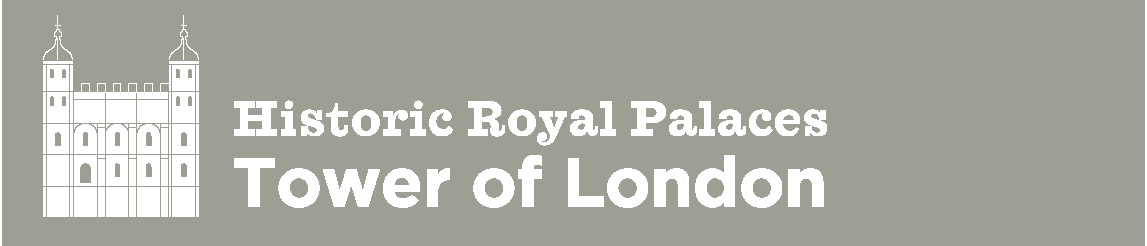                                                                                                Please read the accompanying guidelines before completing this booking request form.Please email your completed form to towerlearning@hrp.org.ukName of Lead Adult (This is the person who will be invoiced)AddressPostcodeTelephone NumberEmail (This is where your booking confirmation and invoice will be sent) Please tick this box to receive the latest news, offers and stories from Public Engagement at Historic Royal Palaces. To find out more about how we collect and use personal data, please see Historic Royal Palaces' Privacy policy Please tick this box to receive the latest news, offers and stories from Public Engagement at Historic Royal Palaces. To find out more about how we collect and use personal data, please see Historic Royal Palaces' Privacy policy Please tick this box to receive the latest news, offers and stories from Public Engagement at Historic Royal Palaces. To find out more about how we collect and use personal data, please see Historic Royal Palaces' Privacy policy Please tick this box to receive the latest news, offers and stories from Public Engagement at Historic Royal Palaces. To find out more about how we collect and use personal data, please see Historic Royal Palaces' Privacy policyDate of Visit1st Choice2nd Choice3rd ChoiceDate of VisitTime of Arrival (Your group must arrive before 15:00)Number of Families (We offer x1 adult free per family)Number of Under 5sNumber of Children (aged 5-15)Age of ChildrenDo you have any children/students who require 1:1 support? Yes NoIf yes, how many?Please provide details of their SEND requirements (Learning/behaviour/physical – no names required)Total number of adults – Including 1:1 support adults (You must meet our minimum ratio for supervision, please see the booking form guidelines for details)Type of Visit  - Please select one of the available options belowType of Visit  - Please select one of the available options belowType of Visit  - Please select one of the available options belowType of Visit  - Please select one of the available options belowA – I want my group to do a Self-led visit only.A – I want my group to do a Self-led visit only.A – I want my group to do a Self-led visit only.A – I want my group to do a Self-led visit only.Self-led visitB - I want my group to take part in a Digital Mission. (These are semi-facilitated sessions which can accommodate between 12-35 children. Please select the mission title you wish to book). B - I want my group to take part in a Digital Mission. (These are semi-facilitated sessions which can accommodate between 12-35 children. Please select the mission title you wish to book). B - I want my group to take part in a Digital Mission. (These are semi-facilitated sessions which can accommodate between 12-35 children. Please select the mission title you wish to book). B - I want my group to take part in a Digital Mission. (These are semi-facilitated sessions which can accommodate between 12-35 children. Please select the mission title you wish to book). Prisoner’s Plot Royal Arrivals Preferred timeslot/s 11.15  - 12.45 - 